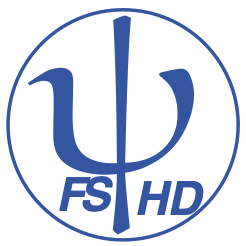 Protokoll zur ONLINE Fachschafts-Vollversammlungder Studienfachschaft Psychologieam 22.06.2020Sitzungsleitung:  AnnalenaProtokoll: MarleneAnwesend: Annalena, Marta, Carina, Kim, Anna Bargende, Sinja, Charly, Johanna, Miriam, MarleneGäste:  0Tagesordnung TOP 1 Begrüßung und Eröffnung der SitzungTOP 2 Feststellung der Anwesenden & Feststellung der BeschlussfähigkeitTOP 3 Annahme des Protokolls der letzten SitzungTOP 4 Festlegung der TagesordnungTOP 5 SystemakkreditierungTOP 6 Seminar Coaching/ SelbsterfahrungTOP 7 SemestergesprächTOP 8 Teilnahme an FS-SitzungenTOP 14 Finanzen: Erstattung aus VS-BeträgenTOP 15 Bestimmung der Sitzungsleitung für die nächste FS-Vollversammlung TOP 1 Begrüßung und Eröffnung der SitzungDie Sitzungsleitung begrüßt alle Anwesenden und erklärt damit die heutige Sitzung der Fachschafts-Vollversammlung um 18:07 Uhr für eröffnet.TOP 2 Feststellung der Anwesenden & Feststellung der BeschlussfähigkeitDie Sitzungsleitung bittet alle Anwesenden reihum ihre Namen für das Protokoll zu nennen. Es sind 10 stimmberechtigte Vertreter der Studienfachschaft Psychologie und 0 Gäste ohne Stimmrecht anwesend.Damit ist die Mindestzahl von 8 stimmberechtigten Vertretern aus der Studienfachschaft Psychologie erfüllt und die Fachschafts-Vollversammlung ist gemäß der Satzung beschlussfähig.TOP 3 Annahme des Protokolls der letzten SitzungDie Sitzungsleitung fragt die Anwesenden, ob es Anträge oder Änderungsvorschläge an dem Protokoll der letzten Sitzung der Fachschafts-Vollversammlung vom 15.06.20. Das Protokoll wird einstimmig angenommen mit 10 Annahmen und 0 Enthaltungen. TOP 4 Festlegung der TagesordnungDie Sitzungsleitung bittet alle Anwesenden um Beiträge zur Tagesordnung. Die folgenden Punkte werden auf die Tagesordnung genommen:SystemakkreditierungSeminar Coaching/ SelbsterfahrungSemestergesprächTeilnahme an FS-SitzungenTOP 5 SystemakkreditierungTOP 6 Seminar Coaching/ SelbsterfahrungTOP 7 SemestergesprächTOP 8 Teilnahme an FS-SitzungenTOP 14 Finanzen: Erstattung aus VS-Beiträgen[710.0237]: [20€ von Annalena & Joana] an [Susanne Spieß]Datum: 22.06.20Erklärung: Susanne Spieß hat für den 08. Juli ein Seminar zum Thema Coaching, bzw. Selbsterfahrung angeboten. Für diese Möglichkeit möchte sich die Fachschaft bei Frau Spieß mit einem kleinen Präsent bedanken. Ergebnis: 10 dafürTOP 15 Bestimmung der Sitzungsleitung für die nächste FS-VollversammlungDa keine weiteren Tagesordnungspunkte vorliegen, erklärt die Sitzungsleitung die Fachschafts-Vollversammlung um 18:20 Uhr für beendet.Die nächste Fachschafts-Sitzung wird am 29.06.20 um 18 Uhr per Skype stattfinden.Protokoll: ?Sitzungsleitung: ? Putzen vor nächster Sitzung: AnliegenSuche nach Rückmeldungen bzgl. derzeitigem EvaluationssystemSuche nach Rückmeldungen bzgl. derzeitigem Evaluationssystemgeht um Evaluation von der Seminar- und Vorlesungsevaluation der Uni  Evaluationssystem selbst wird nochmal evaluiert von externen Gutachter/innenu.a. Fachschaftler/innen sollen noch mithelfen: man wird zur Evaluation befragt, ist kein großer Aufwandman bekommt alle relevanten Materialien über die heiBOXMo, 02.11.20 von 16.45 Uhr bis 18.00 Uhr  man sollte schon eine Stunde vorher für ein Briefing da sein/ online seingeht um Evaluation von der Seminar- und Vorlesungsevaluation der Uni  Evaluationssystem selbst wird nochmal evaluiert von externen Gutachter/innenu.a. Fachschaftler/innen sollen noch mithelfen: man wird zur Evaluation befragt, ist kein großer Aufwandman bekommt alle relevanten Materialien über die heiBOXMo, 02.11.20 von 16.45 Uhr bis 18.00 Uhr  man sollte schon eine Stunde vorher für ein Briefing da sein/ online seinAufgaben & Zuständigesich mit den Materialien beschäftigen & am Termin den Gutachter/innen die eigene Meinung zur Evaluation mitteilenbis 30.06. rückmelden, ob jemand mithelfen würdeMiriam spricht ihren Arbeitskreis an, würde sich auch grundsätzlich beteiligenAnliegenVergabe von Plätzen für das SeminarVergabe von Plätzen für das SeminarAngebot von Susanne Spieß, um schon einen kleinen Einblick in die Psychotherapieausbildung zu bekommen08.07.20 von 14.00 Uhr bis 18.00 UhrVorschlag: wer Interesse hat, kann sich auf Doodle eintragen, dann wird ausgelost, wer mitmachen kann spricht was dagegen?Angebot von Susanne Spieß, um schon einen kleinen Einblick in die Psychotherapieausbildung zu bekommen08.07.20 von 14.00 Uhr bis 18.00 UhrVorschlag: wer Interesse hat, kann sich auf Doodle eintragen, dann wird ausgelost, wer mitmachen kann spricht was dagegen?Aufgaben & ZuständigeDoodle-Liste erstellen, Werbung für Seminar machenJoana & AnnalenaAnliegenAnliegenTeilnahme am SemestergesprächTeilnahme am SemestergesprächTeilnahme am SemestergesprächProf Dr. Spinath hat gefragt, ob am 01.08. wieder ein Semestergespräch stattfinden könntevermutlich per heiCONFWer hätte Interesse, noch mitzumachen?Prof Dr. Spinath hat gefragt, ob am 01.08. wieder ein Semestergespräch stattfinden könntevermutlich per heiCONFWer hätte Interesse, noch mitzumachen?Prof Dr. Spinath hat gefragt, ob am 01.08. wieder ein Semestergespräch stattfinden könntevermutlich per heiCONFWer hätte Interesse, noch mitzumachen?Aufgaben & Zuständigeam Semestergespräch am 01.08. teilnehmenam Semestergespräch am 01.08. teilnehmenElli, Franzi und Anna (Bargende) AnliegenAufruf im Kurzprotokoll, damit noch mehr an den Fachschaftssitzungen teilnehmen könnenAufruf im Kurzprotokoll, damit noch mehr an den Fachschaftssitzungen teilnehmen könnenInteressierte sollen die Möglichkeit haben, sich in der Fachschaft zu beteiligenInteressierte sollen die Möglichkeit haben, sich in der Fachschaft zu beteiligenAufgaben & Zuständigeim Kurzprotokoll dazu anregen & Link für die Skype-Gruppe teilenMiriam teilt Link im Kurzprotokoll